TEMAT LEKCYJNY ZGODNY Z NASZYM PODRĘCZNIKIEM Repetytorium Ósmoklasisty.TEMAT LEKCYJNY25th  June  2020 / Topic: Plany na przyszłość.PLANY NA PRZYSZŁOŚĆZASTANÓW SIĘ NAD SWOJĄ PRZYSZŁOŚCIĄ, PLANAMI DALSZYMI I BLIZSZYMI I NAPISZ MAILA DO ZNAJOMEGO, W KTÓRYM:napiszesz jakie masz plany na wakacjeopiszesz jaką szkołę masz zamiar wybrać po podstawówce i co zamierzasz robić w przyszłościzapytaj o plany bliższe i dalsze znajomego z AngliiNapisz tego maila w zeszycie lub na kartce, schowaj go do pudełeczka z pamiątkami, tak aby za 10 lat otworzyć ponownie i sprawdzić co się sprawdziło  z twoich planów.Pozdrawiam,KJŻUczniowie klasy 8! Bardzo gratuluje Wam zakończenia klasy 8! Jesteście dla mnie mistrzami! Tak wspaniale poradziliście sobie zarówno z nauką w szkole jak i zdalną nauką! Mam nadzieję, że czas spędzony ze mną troszkę zblizył was do świata języka angielskiego. Było mi bardzo miło was poznać i przez 2 lata współpracować. Życzę Wam dużo zdrowia i relaksu podczas wakacji. Gdybyście się nudzili, powtarzajcie słówka z języka angielskiego zgodnie z waszym repetytorium z klasy 8 – w dalszym ciagu przyda wam się to słownictwo w nastepnych szkołach. Wasze ćwiczenia z repetytorium bardzo wam się przydadzą (radzę zostawić na półeczce i korzystać w kolejnych szkołach z pwotórek leksykalnych i gramatycznych). Oglądajcie filmy w języku angielskim. Życzę powodzenia w dalszych latach nauki i sukcesów w każdej przestrzeni życiowej.Szanowni rodzice! Bardzo serdecznie dziękuję Wam za współpracę w poprzednim oraz w tym roku szkolnym zarówno podczas lekcji/zadań przed wirusem jak i podczas zdalnych lekcji.  Gratuluję Wam wspaniałych uczniów! Życzę słonecznych, zdrowych wakacji!Powodzenia w dalszych latach!Miłego odpoczynku i dużo zdrowia!!!Pozdrawiam, KJŻ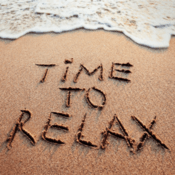 